DIALOGUE 1 niveau 1 DÉCRIRE DES OBJETS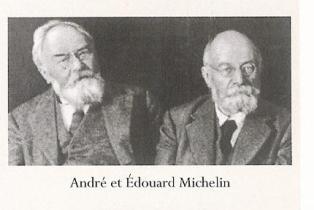 Qu’est-ce que c’est ? Devine !C’est comment ? C’est un petit objet ? Non, il est grand.Il est en bois ? Non.Il est en papier ? Oui, il est en papier.Il est carré ? Oui, presque.Il est cher ? Il coûte 10 couronnes.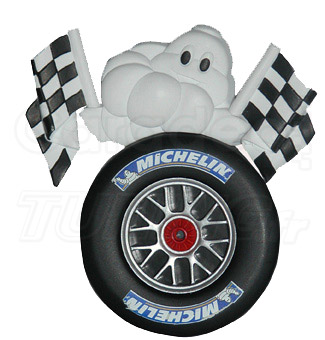 Il est de quelle couleur ? Il est rose ? Non, il est bleu.Il est lourd ? Non, il est léger.C’est pour l’école ? Oui, c’est pour l’école.C’est un cahier ? Oui ! Gagné ! C’est un cahier.DIALOGUE 2 niveau 1 DÉCRIRE DES PERSONNESQui est-ce ? Devine !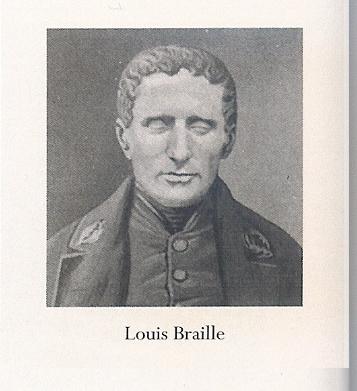 C’est une femme? Non, c’est un homme.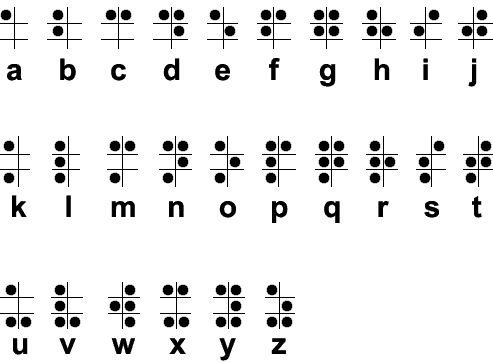 Il est suédois ? Non, il n’est pas suédois.Il est européen ? Non, il n’est pas européen.Il est français ? Oui, il est français.Il est jeune ? Je ne sais pas.Il a environ 35 ans ? Oui, je crois.Il est marié ? Oui, il est marié.Il a des enfants ? Oui, il a deux enfants.Il est mort ? Non, il est vivant.Il habite en France ? Oui, il habite en France.C’est un sportif ? Oui, c’est une grande vedette du sport.Il est pilote de rallye ? Oui !C’est Sébastien Loeb ? Oui, c’est gagné !DIALOGUE 3 niveau 1Qu’est-ce que tu penses de la télévision ? C’est nul. Je n’aime pas la télé. Et toi ? Moi, j’adore la télé ! C’est super ! J’aime la télé. Qu’est-ce que tu penses de la politique ? C’est intéressant ! J’aime beaucoup la politique. Et toi ? Moi, je déteste la politique ! C’est ennuyeux.Qu’est-ce que tu penses de ma sœur ? Elle est jolie. Elle est drôle. J’aime beaucoup ta sœur. Et toi ? Moi, je n’aime pas ma sœur ! Elle est ridicule. Elle est moche. Elle est terrible !Qu’est-ce que tu penses de la guerre (krig) ? C’est terrible ! Je déteste la guerre. C’est idiot !PETITBLED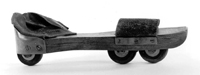 DIALOGUE 4 niveau 1Où est mon stylo ? Ton stylo ? Je ne sais pas mais voilà tes crayons. Ah, mes crayons ! Je te présente ma sœur, Francine. Tu connais mon père ? Non, mais je connais ta mère et tes frères. Mon frère s’appelle Patrick. C’est votre livre ? Oui, c’est notre livre et nos journaux. Regarde leur beau chat ! Il est plus beau que ton chat ! Mais mon chat est très joli aussi. Quel est votre nom ? Quelle est votre adresse ? Quel est ton prénom ? Mon nom est Gustafsson. Son nom est bizarre. 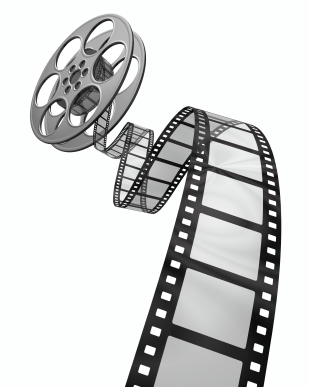 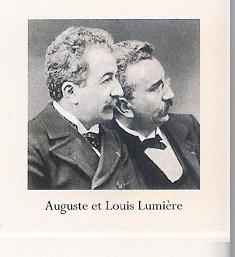 Où est ma gomme ? Voilà ta gomme. J’ai perdu ton stylo.Mes hobbies sont le sport et les livres. Quels sont tes hobbies ?Quelle est ta couleur préférée ? Ma couleur préférée est le rouge.Quel est votre film préféré ? Notre film préféré est Titanic.Regarde leurs chaussures !LES PRONOMS POSSESSIFS – POSSESSIVA PRONOMEN 1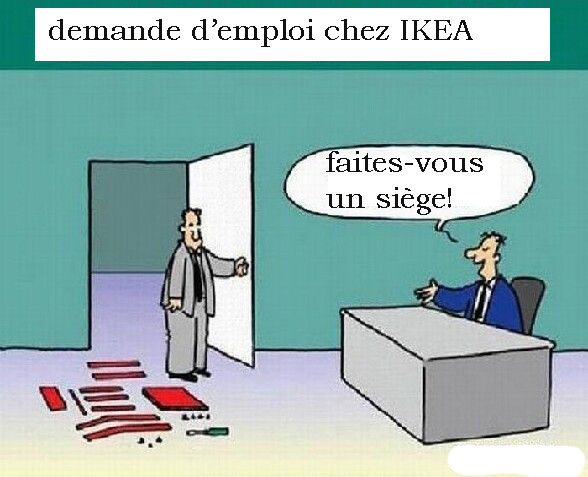 LES PRONOMS POSSESSIFS – POSSESSIVA PRONOMEN 1 CORRIGÉ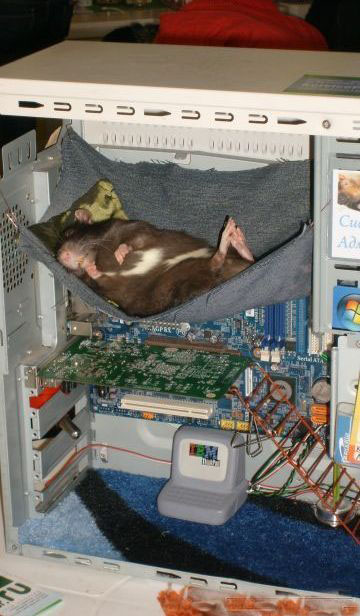 hur ser den ut ? hur är den?sä kåmaaaac’est comment ?gissadövinndevineär det en liten sak ?sätt öööö(n) pötti tåbschäc’est un petit objet ?är det stort ?sä graaaaa(n)c’est grand ?liten, litetpöttipetitstor(t)graaaaaa(n)grandlång(t)lååååå(n)longkortkorcourtden är av trä (är den av trä ?)ill ä aaaaaa(n) båail est en bois ( ?)av plastaaaaaaa(n) plasticken plastiqueav metallaaaaaaa(n) metallen métalav tygaaaaaaa(n) tissyen tissui glasaaaaaaa(n) vären verreav stenaaaaaaa(n) pjären pierrei papperaaaaaaa(n) pappjeen papierfyrkantigkarrécarrérundrååååå(n)rondspetsigpåäntypointuovalåvallovalerektangulärräcktaaaa(n)gylärrectangulairelättleschelégertunglorlourddyrkärchervilken färg har den ?ill ä dö käll kolöril est de quelle couleur ?den är grönill ä väril est verthårddyrdurmjukmomoudet är för/tillsä porc’est pourdet är för håretsä por le schövöc’est pour les cheveuxför tjejerpor le fijjpour les fillesför bilarpor le våatyrpour les voituresför huset, hemmetpor la mäzååååå(n)pour la maisonför skolanpor leckållpour l’écoleden kostar ungefär 1 euroill kott aa(n)virååå(n) ööö(n) öråil coûte environ 1 eurovem är det ?ki ässqui est-ce ?en man/en kvinnaöööö nåm / yn fammun homme / une femmesvensksy e dåa (z)suédois –efranskfraaaa(n)sä (z)français –eengelskaaaa(n)glä (z)anglais –eamerikan(sk)americkääää (n)américain –eeuropeisköråpé ääää(n)européen –neasiatiskazia tickasiatiqueafrikan(sk)affrickääää(n)africainungschönjeunegammalvjö, vjäjjvieux (m), vieille (f)han har ljust hårill a de schövö blååååå(n)il a des cheveux blondshan har långt hårill a de schövö lååååå(n)il a des cheveux longshan har rakt hårill a de schövö räddil a des cheveux raideshan har blåa ögonill a de zjö blöil a des yeux bleusdet är en skådespelare/en skådespelerskasätt ööö naktör/yn aktrisc’est un acteur/une actricesångare, sångerskaschaaa(n)tör, schaaa(n)tözchanteur, chanteuseidrottsmanattlätt/spårtiffathlète/sportifpolitikerpållitickpolitiquereporterröpårtärreporterlärarepråffässörprofesseurhan är av min familjill ä dö ma famijjil est de ma famillehan bor iill abitte ail habite àhan är 30 årill a traaaa(n)t aaaaa(n)il a 30 ansha är gift (är han gift ?)ill ä mariéil est marié ( ?)ogift, singelsellibatärcélibatairesnäll/elakschaaa(n)ti/meschaaaa(n)gentil / méchantungefäraaaa(n)virååååå(n)environdet är en stor stjärnasätt yn graaa(n)d vödättc’est une grande vedetterikrischrichehan har barn (har han barn ?)ill a de zaaa(n)faaaa(n)il a des enfants ( ?)död/levandemår/vivvaaa(n)mort / vivanthan har skäggill a yn barbil a une barbejag tror (det), tror jagschö cråaje croisvadkässköqu’est-ce quevad tycker du om....kässkö ty paaaa(n)s döqu’est-ce que tu penses de...om Binglolottodö bingolottode Bingolottoom snö(n)dö la näschde la neigeom mina skordö me schåssyrde mes chaussuresom mitt hårdö me schövöde mes cheveuxom min hunddö måååå(n) schi ääääde mon chienom skolandö leckållde l’écoleom internetdäääää(n)tärnättd’internetom Facebookdö fassbockde Facebookom min brordö måååå(n) frärde mon frèreom soppadö la soppde la soupeom Töcksforsdö Töcksforsde Töcksforsdet är suveräntsä sypärc’est superjag älskar teveschadår la tellej’adore la téléjag gillar (det) mycketschäm båko (sa)j’aime beaucoup (ça)jag gillar inte Årjängschö näm pa Årjängje n’aime pas Årjängdet är förskräckligtsä tärribl(ö)c’est terribledet är roligt, kulsä drålc’est drôledet är tråkigtsätt aaa(n)y jöc’est ennuyeuxsi så därkom si kom sacomme ci comme çajag avskyr skolanschö detäst leckållje déteste l’écoledet är brasä bjääääc’est biendet är häftigt, snyggt, kulsä schoättc’est chouettehan(den) är snygg – hon är snyggill ä schåli – äll ä schåliil est joli – elle est jolidet är (skit)jobbigtsä schiaaaa(n)c’est chiantdet är hårt, svårt, jobbigtsä dyrc’est durdet är värdelöstsä nyllc’est nuldet är fantastisktsä fårmidabl(ö)c’est formidabledet tilltalar mig, jag gillar detsa mö pläça me plaîtdet är löjligtsä ridickylc’est ridiculedet är intressantsätt ääää(n)terässaaaa(n)c’est intéressantsingulier - man äger 1 saksingulier - man äger 1 saksingulier - man äger 1 sakpluriel - man äger flera sakerpluriel - man äger flera sakermasculinfémininägaren/ägarnamasculin+fémininägaremin, mittminadin, dittdinahans, hennes, sin, sittsina, hans, hennesvår, vårtvåraer, erteraderas, sinderas, sinamin bläckpennamååååå(n) stilåmon stylodin blyertspennatåååååå(n) kräjååååå(n)ton crayonhans/hennes cykelsååååååå(n) velåson vélohans/hennes skrivhäftesåååååå(n) kajéson cahiervår båtnåttr(ö) battånotre bateauer tavlavåtr(ö) tablåvotre tableauderas kattlör schaleur chatmin mammama märma mèredin faster/mosterta taaaa(n)tta tantehans/hennes suddsa gåmmsa gommehans/hennes frusa fammsa femmevår bilnåtr(ö) våatyrnotre voitureer skolavåtr(ö) eckållvotre écolederas dotterlör fijjleur fillemina bröderme frärmes frèresdina systerte sörtes sœurshans/hennes föräldrarse paraaaa(n)ses parentshans/hennes lärarese pråfässörses professeursvåra böckernå livr(ö)nos livresera problemvå pråblämmvos problèmesderas stolarlör schäzleurs chaisesvalisefhennes resväskaportefer dörrtéléphonesmplvåra telefonersacsmplera väskorcléfhennes nyckeltéléphonemvår telefoncintremderas klädhängarecintremmin klädhängarecoussinmdin kuddedouchefderas duschrideaummin gardinrideaumhans gardinrideauxmplhans gardinerlitsmplhennes sängarcléfhans nyckelcoussinsmpldina kuddarcouverturefvårt överkastportefderas dörrsavalisefhennes resväskavotreportefer dörrnostéléphonesmplvåra telefonervossacsmplera väskorsacléfhennes nyckelnotretéléphonemvår telefonleurcintremderas klädhängaremoncintremmin klädhängaretoncoussinmdin kuddeleurdouchefderas duschmonrideaummin gardinsonrideaumhans gardinsesrideauxmplhans gardinerseslitsmplhennes sängarsacléfhans nyckeltescoussinsmpldina kuddarnotrecouverturefvårt överkastleurportefderas dörr